    桃園市進出口商業同業公會 函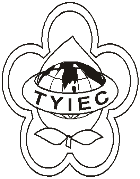          Taoyuan Importers & Exporters Chamber of Commerce桃園市桃園區中正路1249號5樓之4           TEL:886-3-316-4346   886-3-325-3781   FAX:886-3-355-9651ie325@ms19.hinet.net     www.taoyuanproduct.org受 文 者：各會員發文日期：中華民國111年5月3日發文字號：桃貿安字第111049號附    件：隨文主   旨：經濟部國際貿易局與財團法人中華民國對外貿易發展協會訂於111年5月26日(星期四)舉辦「2022年線上南亞商機日」，敬請踴躍報名參加，請查照。說   明：     ㄧ、依據財團法人中華民國對外貿易發展協會111年             4月28日外研字第1112400859號函辦理。     二、為協助我商加強拓銷南亞市場，該會辦理旨揭活動         邀集100家以上印度、巴基斯坦、孟加拉等具備採         購實力與意願之買主，與台灣供應商進行一對一         線上採購洽談。     三、線上媒合洽談會:      (一)時間:本年5月26日(星期四)下午1時至6時。      (二)費用:免費活動。      (三)辦理方式:獻上一對一洽談，每場次30分鐘。該活動採線上報名機制，廠商選擇欲洽談之買主登記洽談時段，經買主篩選審核後，通過者將以電子郵件通知。      (四)採購項目:聚焦智慧製造、智慧活動、智慧城市、智慧醫療、智慧生活等產業，包含醫療、電動車(含電池、充電器)、汽機車零組件、機械(含工具機、塑膠機械、金屬加工機械、農業機械、模具)、手工具、扣件、工業機器人、鋼材、塑膠原料、家具材料、包裝材料、資通訊(含電子零組件)、智慧居家(含監控、照明)、食品及健身補給品、消費品等產品。 完整採購品項請見https://tinyurl.com/523yaytu     四、該活動線上報名網址:http://tinyurl.com/mrxhxkv5，報名截止日為本年5月10日，歡迎踴躍報名參加。         承辦人:楊專員02-2725-5200*1842         電子郵件信箱:ysnganheo@taitra.org.tw      五、另檢附該會年度印度系列活動，請參考附件。          承辦人:周專員02-2725-5200*1836          電子郵件信箱:aeiou60909@taitra.org.tw理事長  莊 堯 安